ЧТО ТАКОЕ НАСИЛИЕ?Насилие это действия одного человека по отношению к другому с целью ограничить свободу его жизненных проявлений и ухудшить условия его существования.Физическое насилие проявляется в том, что насильник бьет, толкает свою жертву, причиняет ей боль, бросает в нее предметы, угрожает оружием или ранит, не дает заснуть ночью, препятствует попыткам обратиться за помощью или уйти из дома, не оказывает помощь женщине, когда она больна, беременна, беспомощна. Побои никогда не являются случайностью: это осознанное действие, которое направлено на установление контроля над другим человеком.Психологическое насилие: унижение, упреки, пренебрежительное отношение и демонстрация превосходства, запугивание и угрозы причинения вреда, игнорирование мнения женщины, неоправданная ревность, вмешательство в личную жизнь, принуждение к вступлению в брак, доведение до самоубийства.Особенно тяжелы для женщины угрозы в адрес детей и других родственников и шантаж. Психику женщины травмируют постоянное подчеркивание партнером своего превосходства в образовании, профессии, социальном положении, использование женщины в роли служанки, принятие всех важных решений без учета ее мнения и многое другое.Насильник критикует женщину, говоря, например, что она слишком глупая, толстая или тощая, плохая хозяйка, мать, никудышная любовница, по разному поводу поднимает ее на смех, подтрунивает над ее убеждениями, публично унижает ее. Психологическое насилие формирует у женщины заниженную самооценку, неуверенность в себе и своих силах, ощущение несостоятельности и ничтожности.Психологическое насилие выражается и в жесточайшем контроле со стороны мужчины: он следит, что делает женщина, куда ходит, с кем встречается, разговаривает. Он вынуждает женщину бояться его действий, взглядов, движений, громкого голоса, речей. Мужчина не замечает нежных чувств женщины, игнорирует ее мнение. Манипулируя ею, он использует ложь, постоянное несогласие, обижает и оскорбляет ее родственников и друзей, препятствует поддержанию отношений с ними.Сексуальное насилие: постоянное сексуальное давление, принуждение к половым отношениям посредством силы, угроз или шантажа, изнасилование, принуждение к половым отношениям в неприемлемой для женщины форме, в присутствии других людей, с третьими лицами, физическое принуждение к сексу или причинение боли и вреда здоровью жертвы посредством действий сексуального характера и т. п.Если вы оказались в ситуации насилия, узнали, что от него страдает кто-то из ваших знакомых. Если вы находитесь в опасном для физического, психического и социального здоровья состоянии, в том числе подвергаетесь любым формам насилия, то эта информация для вас!В Ханты-Мансийском автономном округе – Югра организована работа по предоставлению сертификатов на оплату услуг по оказанию помощи гражданам, пострадавшим от насилия.Сертификат выдается Управлением социальной защиты населения по г. Когалыму. Это именной документ, удостоверяющий право на оплату комплекса услуг, действующий в течение 60 календарных дней.Услуги гражданам, пострадавшим от насилия предоставляются негосударственными организациями, осуществляющими социальное обслуживание и состоящими в реестре поставщиков социальных услуг Ханты-Мансийского автономного округа - ЮгрыЗа более подробной информацией во можете обратиться в Управление социальной защиты населения по г. Когалыму по тел.:(34667)6 60 20Информация о телефонах доверия, для граждан пострадавших от насилия и нуждающихся в психологической помощи и поддержки:Единая социально-психологическая служба «Телефона доверия»: 8-800-101-12-12, 8-800-101-12-00Служба психологической помощи с единым общероссийским телефонным номером «Детский телефон доверия»: 8-800-2000-122Отделение психологической помощи гражданам: 8(34667) 2-92-91 (доб. 205)Телефон горячей линии по оказанию психологической помощи и поддержке гражданам: 8 (952)-711-00-73Оказываемые услуги: Профилактическая работа по вопросам конфликтов в семье;Психологическая диагностика и обследование личности;Помощь по урегулированию конфликтных ситуаций в семье;Социальный патронаж;Психологическая помощь в налаживании взаимопонимания между членами семьи;Применение эффективных технологий реабилитации для взрослых и детей, подвергавшихся различным видам насилия;Обучение техникам саморегуляции и преодоление стресса, посредством групповых занятий;Служба медиации;Экстренная психологическая помощь, в том числе по телефону горячей линии.Отделение социального сопровождения граждан:8(34667) 2-14-15 (доб.238)Оказываемые услуги: Социально-психологические услуги (диагностика, консультирование);Социально-педагогические услуги;Социально-правовые услуги (оказание помощи в защите прав и законных интересов, оказание помощи в получении юридических услуг, в том числе бесплатно, оказание помощи в оформлении и восстановлении документов);Социально-трудовые услуги (оказание помощи в трудоустройстве);Реализация мероприятий социального сопровождения (оказание содействия в получении медицинской помощи, социальной помощи, юридической помощи, педагогической помощи)Бюджетное учреждениеХанты-Мансийского автономногоокруга – Югры«Когалымский комплексный центр социального обслуживания населения»Информационная памяткаОказание услуг женщинам, подвергшимся семейному насилию, в том числе с детьми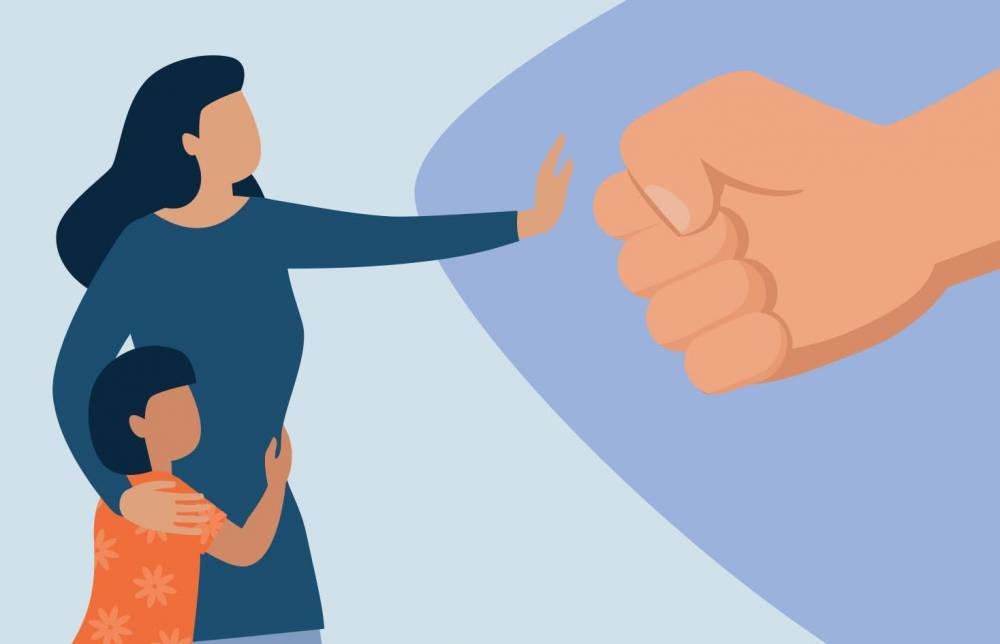 г. Когалым